ТЫ НЕ ОДНА МОЯ РОССИИЯ!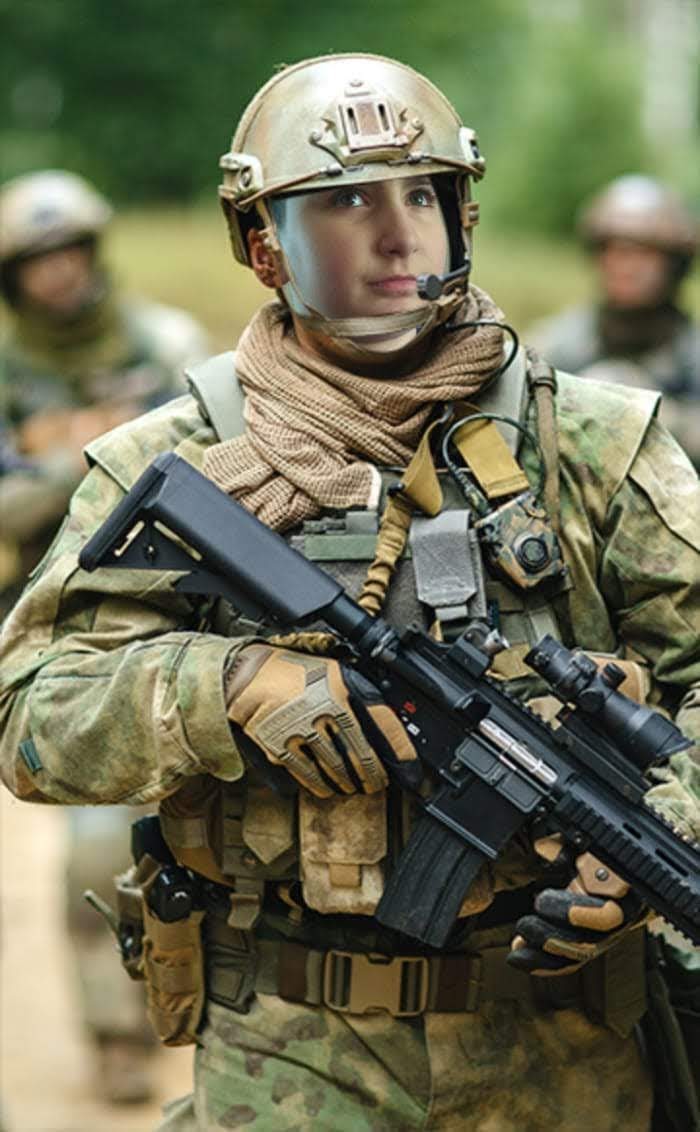 МЫ НА ЗАЩИТЕ У ТЕБЯ,И НЕ ПОСМЕЕТ ЗЛАЯ СИЛА,ВСТУПИТЬ НА НАШИ ЗЕМЛИ И В ДОМА.КТО ПРИДЕТ К НАМ С МЕЧОМ, УЙДЕТ ОТ МЕЧА, ТАК БЫЛО И БУДЕТ ВСЕГДА!НЕ НУЖНО БОЯТЬСЯ, НЕ ДУМАЙ О ПЛОХОМ,МЫ НЕ ОСТАВИМ ТЕБЯ НИКОГДА!
